National Centre for Research Methods Autumn School 2024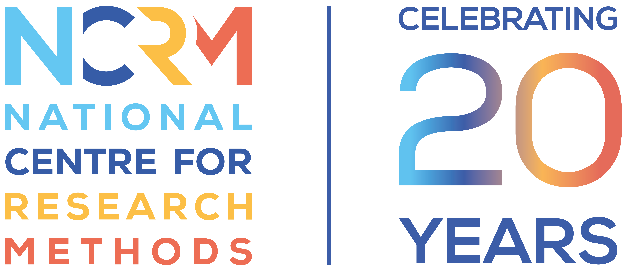 The Foundations of Digital Research Methods: An Advanced Critical IntroductionApplying for a placeApplications should be made by email to Dr Billie-Gina Thomason at Engage@Liverpool. The email address you need to use is: engage@liverpool.ac.uk Applications need to be received no later than Friday, 6 September 2024 at 12:00.Once your application has been received, you will get a confirmation email and additional information on the next steps, as well as when you can expect to hear back. ApplicationPlease use to following headings in your application:Personal details Full nameEmail addressCurrent job title/role and institution/faculty/school/department PhD information (please note that a PhD is not a requirement)Year your PhD was awarded or PhD year (if currently studying)Title of your PhDInstitution and department your PhD was based in Was your PhD ESRC/UKRI funded?Why are you interested in this autumn school?Please provide details of your research history, including current position and research (200 words)What is your prior experience / knowledge of / engagement with digital research methods?Please explain how the autumn school will be of value in your current or future research or practice (200 words)Publications / works to date. Please note that these are not required and answers will have no bearing on the outcome of your application.Applicants will be informed of the outcome of their application by Monday, 16 September 2024. If you have any questions, please direct them to engage@liverpool.ac.uk. 